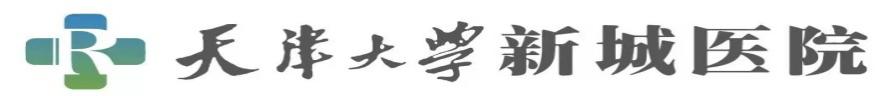 预约方式提前3日电话预约，（工作日上午8:00-11:00；下午14:00-17:00）联系方式022-59813722      022-59813723张老师13793113453（同微信）庞老师17702218878（同微信）体检地址天津市滨海新区中新生态城美林道152号体检时间工作日早8：00至10:30体检注意事项1、体检前一天，请您尽量不要吃猪血、鸭血、菠菜和高脂膳食（如肥肉、海鲜等）等食品，尽量避免饮酒。2、体检当天凌晨后请您尽量不要进食，除特殊情况外，可少量饮水及服用必要的药物。3、体检当日起床后勿喝水、进餐，待采血和彩超结束后方可进食、饮水。4、女宾需要做妇科彩超时，请您在体检清晨自然憋尿，以便子宫附件的检查。5、在前台登记时，请您出示本人身份证与联系方式，以便能够及时联系到您本人。6、体检医师在询问与疾病有关的症状时，请您详实描述。7、体检结束后，请将指引单交回登记前台，护士会帮助您检查是否有遗漏项目未查。8、总检完成后，体检报告统一交回或邮寄给所属单位，由贵单位转交本人。9、体检结论已在我中心备份，您可随时调阅。体检服务1、营养丰富的自助早餐；2、检后绿色就医服务；3、自驾人员院内可免费停车；4、家属体检可享同等待遇5、自选增加常规项目可享受8折优惠，非常规项目不享受优惠检后服务（1）丰盛的早餐（口味多样的营养自助早餐）。（2）根据贵单位体检阳性结果，检后可由专业医师为体检者做健康答疑。（3）对于检出健康有明显异常者，我中心会及时通知本人或单位负责人，如有需要可提供相关医师一对一会诊，明确诊断，制定个性化诊疗措施，实时监控病情变化，确保早日康复。（4）让您在我中心感受到体贴入微的服务、精湛的操作技术和细致周到的健康管理。体检项目（见下表）备注：自选及免费赠送项目明细表天津律师协会女组套餐天津律师协会女组套餐天津律师协会女组套餐天津律师协会女组套餐序号体检项目体 检 内 容1常
规
检
查其 他静脉采血、耗材成本、报告装订2常
规
检
查一般检查血压、身高、体重、体指3常
规
检
查心电图心电图12导联自动分析4常
规
检
查内  科心、肺、肝、脾及腹部等脏器体检诊查，心电图解析、总检5常
规
检
查外  科四肢、脊柱、淋巴结、甲状腺、皮肤等体检诊查6常
规
检
查口腔科唇、齿、牙周、舌、腭、口腔黏膜、舌下腺、颌下腺等7常
规
检
查妇科常规外阴、阴道、宫颈、宫体、输卵管、卵巢7常
规
检
查宫颈癌筛查病理超薄细胞检测（TCT）8常
规
检
查彩超检查肝、胆、胰、脾、双肾；甲状腺；子宫附件；乳腺9放
射X线检查胸部正位片10血
尿
标
本
检
验血常规白细胞、淋巴细胞百分比、单核细胞百分比、中性粒细胞百分比、嗜酸细胞百分比、嗜碱细胞百分比、淋巴细胞绝对值、单核细胞绝对值、中性粒细胞绝对值、嗜酸细胞绝对值、嗜碱细胞绝对值、红细胞、血红蛋白、红细胞压积、平均红细胞体积、平均红细胞血红蛋白量、平均红细胞血红蛋白浓度、红细胞分布宽度（CV）、红细胞分布宽度（SD）、血小板计数、血小板平均体积、血小板比积、血小板分布宽度、大血小板比率11血
尿
标
本
检
验肝功能总胆红素、谷丙转氨酶、天门冬氨酸氨基转移酶12血
尿
标
本
检
验肾功能尿素氮、肌酐、尿酸13血
尿
标
本
检
验血脂筛查总胆固醇、甘油三脂14血
尿
标
本
检
验血糖空腹血糖15血
尿
标
本
检
验防癌筛查甲胎蛋白、癌胚抗原16血
尿
标
本
检
验便常规性状、红细胞（便）、白细胞（便）、颜色17血
尿
标
本
检
验尿常规白细胞（LEU）、颜色、透明度、尿糖、胆红素、酸碱度、蛋白质、尿胆原、尿比重、红细胞、亚硝酸盐、酮体（KET）、维生素C18赠送项目MHS（心理健康检测；中医体质辨识）、消化系统筛查（胃泌素-17）、骨密度检测MHS（心理健康检测；中医体质辨识）、消化系统筛查（胃泌素-17）、骨密度检测19体检结果汇总报告1份、体检时间段免费停车、营养早餐体检结果汇总报告1份、体检时间段免费停车、营养早餐体检结果汇总报告1份、体检时间段免费停车、营养早餐尊享体检价:400元尊享体检价:400元尊享体检价:400元尊享体检价:400元天津律师协会男组套餐天津律师协会男组套餐天津律师协会男组套餐天津律师协会男组套餐序号体检项目体 检 内 容1常
规
检
查其 他静脉采血、耗材成本、报告装订2常
规
检
查一般检查血压、身高、体重、体指3常
规
检
查心电图心电图12导联自动分析4常
规
检
查内  科心、肺、肝、脾及腹部等脏器体检诊查，心电图解析、总检5常
规
检
查外  科四肢、脊柱、淋巴结、甲状腺、皮肤等体检诊查6常
规
检
查口腔科唇、齿、牙周、舌、腭、口腔黏膜、舌下腺、颌下腺等7常
规
检
查彩超检查肝、胆、胰、脾、双肾；甲状腺；前列腺8放
射X线检查胸部正位片9血
尿
标
本
检
验血常规白细胞、淋巴细胞百分比、单核细胞百分比、中性粒细胞百分比、嗜酸细胞百分比、嗜碱细胞百分比、淋巴细胞绝对值、单核细胞绝对值、中性粒细胞绝对值、嗜酸细胞绝对值、嗜碱细胞绝对值、红细胞、血红蛋白、红细胞压积、平均红细胞体积、平均红细胞血红蛋白量、平均红细胞血红蛋白浓度、红细胞分布宽度（CV）、红细胞分布宽度（SD）、血小板计数、血小板平均体积、血小板比积、血小板分布宽度、大血小板比率10血
尿
标
本
检
验肝功能总胆红素、谷丙转氨酶、天门冬氨酸氨基转移酶11血
尿
标
本
检
验肾功能尿素氮、肌酐、尿酸12血
尿
标
本
检
验血脂筛查总胆固醇、甘油三脂13血
尿
标
本
检
验血糖空腹血糖14血
尿
标
本
检
验防癌筛查甲胎蛋白、癌胚抗原15血
尿
标
本
检
验便常规性状、红细胞（便）、白细胞（便）、颜色16血
尿
标
本
检
验尿常规白细胞（LEU）、颜色、透明度、尿糖、胆红素、酸碱度、蛋白质、尿胆原、尿比重、红细胞、亚硝酸盐、酮体（KET）、维生素C17赠送项目MHS（心理健康检测；中医体质辨识）、消化系统筛查（胃泌素-17）、骨密度检测MHS（心理健康检测；中医体质辨识）、消化系统筛查（胃泌素-17）、骨密度检测18体检结果汇总报告1份、体检时间段免费停车、营养早餐体检结果汇总报告1份、体检时间段免费停车、营养早餐体检结果汇总报告1份、体检时间段免费停车、营养早餐尊享体检价:400元尊享体检价:400元尊享体检价:400元尊享体检价:400元序号选项项目细项费用类别1幽门螺旋杆菌检测C14呼气试验 120元自费项目2甲状腺功能血项检测甲功三项 180、甲功五项255、甲功全项347自费项目2甲状腺功能血项检测甲功三项 180、甲功五项255、甲功全项347自费项目2甲状腺功能血项检测甲功三项 180、甲功五项255、甲功全项347自费项目3增加血液生化检测项女组套餐增加肝功三项、男组套餐增加肾功能三项免费赠送3增加血液生化检测项女组套餐增加肝功三项、男组套餐增加肾功能三项免费赠送4増加肿瘤检测项男组、女组已婚套餐增加甲胎蛋白、癌胚抗原免费赠送4増加肿瘤检测项男组、女组已婚套餐增加甲胎蛋白、癌胚抗原免费赠送5其他，请举例1、女组已婚套餐增加内科、口腔科、血常规、便隐血、乳腺彩超、甲状腺彩超、胸部正位片
2、女组未婚套餐增加胸部正位片、心电图
3、全员增加：超声骨密度检测、HMS心理健康检测、  胃泌素-17免费赠送5其他，请举例1、女组已婚套餐增加内科、口腔科、血常规、便隐血、乳腺彩超、甲状腺彩超、胸部正位片
2、女组未婚套餐增加胸部正位片、心电图
3、全员增加：超声骨密度检测、HMS心理健康检测、  胃泌素-17免费赠送5其他，请举例1、女组已婚套餐增加内科、口腔科、血常规、便隐血、乳腺彩超、甲状腺彩超、胸部正位片
2、女组未婚套餐增加胸部正位片、心电图
3、全员增加：超声骨密度检测、HMS心理健康检测、  胃泌素-17免费赠送